Анкета волонтёра   Ф ГБПОУ РХ  ЧГСТ  с. БеяПОМОЖЕТ оценить своё время. Сколько времени в день/неделю/месяц Вы действительно готовы уделять волонтерской деятельности. От этого зависит выбор способа оказания помощи.ПОМОЖЕТ оценит ь свои силы. Прежде, чем браться за все, что кажется таким важным и нужным, необходимо задуматься: сможете ли Вы довести это до конца? Сумеете ли качественно осуществить выбранный вид помощи? Остановитесь и оцените свои силы.ПОМОЖЕТ начать с малого. Это позволит адекватно оценить свои силы, увидеть людей, с которыми придётся работать вместе, даст им возможность увидеть Вас в деле.ДАННЫЕ АНКЕТЫ НЕ БУДУТ РАСПРОСТРАНЯТЬСЯ БЕЗ ВАШЕГО ВЕДОМА!ФИО(полностью)  	Дата рождения  	Как с Вами лучше связаться?e-mail		 номер телефона 	Что именно привлекает Вас в волонтерской деятельности (отметьте нужное):Получение нового опытаВстречи с новыми людьмиВозможность помочь другимВклад в общее делоНовые интересыОткрытие для себя новых сферДругоеЕсть ли у Вас опыт волонтёрской и добровольческой деятельности? Если есть, какой именно:Кому бы Вы хотели оказывать помощь (отметьте нужное):Детям-сиротамБольным детямПожилым людямБездомнымИнвалидамОдарённым детямПравозащитным организациям (например, помощь в распространении информации о возможности получить бесплатные юридические консультации– защита социальных, экономических, культурных, гражданских и личных прав)Организациям, работающим в сфере культурыОрганизациям, работающим в сфере экологии и охраны окружающей средыПриютам для животныхВаши варианты:Каким образом Вы готовы оказывать помощь (отметьте нужное):Отдавать вещи, книгиОтдавать свое время (совершать поездки по детским домам, больницам, домам престарелых)Участвовать в организационной работе (подготовка и проведение мероприятий, праздников)Делиться профессиональными навыкамиВаши Варианты:Оцените себя по шкале от 1 до 10 по следующим качествам :Ответственность		 Конфликтность		 Стрессоустойчивость		 Коммуникабельность   		Какие виды деятельности Вы предпочитаете:связанные непосредственно с людьми (в том числе с незнакомыми)не связанные с общениемколлективную деятельность (в группе с другими людьми – единомышленниками)индивидуальную деятельность (делать что-то самому)все равноКакими компьютерными программами Вы владеете: 	_Ваши навыки (что Вы умеете делать лучше всего, чему можете научить):Ваши увлечения, хобби:Как Вы любите проводить свободное время:Сколько времени Вы готовы посвящать волонтерской деятельности:Наличие собственного авто:	категория водительскогоудостоверения:  	Ваш жизненный девиз!СПАСИБО ВАМ ЗА ИНФОРМАЦИЮ!ОНА ПОМОЖЕТ СДЕЛАТЬ НАШУ РАБОТУ НЕ ТОЛЬКО ПОЛЕЗНОЙ, НО И УВЛЕКАТЕЛЬНОЙ!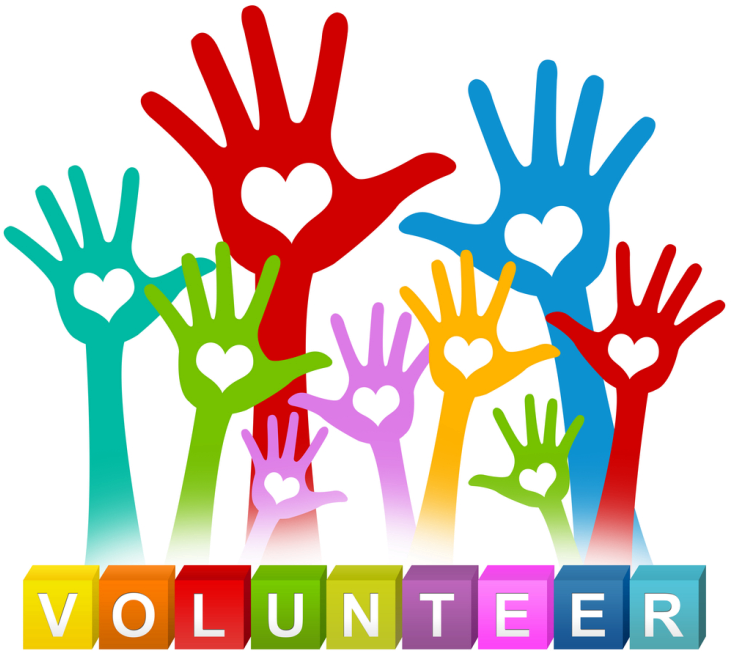 